5 tips voor een goed CV 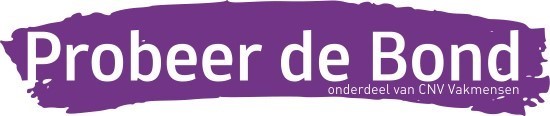 Laat je cv aansluiten op de vacature. Je hebt misschien al wat werkervaring opgedaan bij verschillende bijbaantjes of stages. Sommige bijbaantjes zijn relevanter voor een specifieke vacature dan andere. Dat ligt net aan de functie of stage waarop je solliciteert. Daarom is het handig om bij elke sollicitatie even te kijken of de werkervaring die je op je cv hebt gezet relevant is of dat je wat moet aanpassen. Hierbij kan je bijvoorbeeld kijken naar de werkzaamheden die genoemd worden in de vacature. Als je die naast jouw eigen werkervaring legt kan je nagaan of jij de genoemde werkzaamheden al eens hebt uitgevoerd bij een van jouw vorige baantjes of stages. Op die manier hou je het overzichtelijk en relevant voor de werkgever.Hou het kort en krachtig. Probeer je CV zo kort mogelijk te houden. Een werkgever krijgt veel cv’s te zien en wil dus in korte tijd zo veel mogelijk (relevante) informatie over jou verzamelen. Een cv van 1 a 2 pagina’s is voor een werkgever dan erg fijn. Als je er veel meer op zet is de kans groot dat hij niet alles leest. Hierdoor kan hij belangrijke informatie missen.Projecten zijn ook ervaring. Als je aan het studeren bent en je zoekt een stage dan is het soms lastig om relevante werkervaring te benoemen op je cv. Je kan dan heel goed relevante projecten, praktijkvakken of minors noemen die je al hebt gedaan. Op die manier laat je zien dat je ondanks je geringe werkervaring niet hebt stilgezeten en relevante kennis hebt.Een beeld zegt meer dan duizend woorden. Het is misschien een beetje cliché maar niet minder waar. Met een goede foto op je cv maak je meteen een goede eerste indruk. Als je een oude vakantiefoto kiest waarop je er lekker bruin uitziet maar met je slippers op het strand staat is dat misschien leuk voor Instagram maar dat is niet het beeld dat je aan je toekomstige werkgever wilt geven. Dit betekent niet dat je in driedelig pak zonder glimlach op de foto moet staan, maar een goed belichte foto met je nette overhemd of blouse is niet overbodig. Het is de moeite waard om een vriend/vriendin/familielid of verre kennis (die handig is met een camera) te vragen of ze een paar professionele foto’s van je willen maken. Het zal je verassen hoe positief de reacties zullen zijn en wie weet ontdek je een nieuwe carrière als fotomodel!Linkedin is je vriend. Maak een Linkedin pagina aan en zet de link in je cv. Met Linkedin kan je niet alleen mensen op de hoogte houden van wat je doet in je professionele leven maar kan je ook zoeken naar vacatures en netwerken. Een link in je cv geeft werkgevers een extra kans om te zien waar je in je professionele leven mee bezig bent en wat je netwerk is. Misschien heb je er zelfs wat referenties op staan van oud collega’s of leidinggevende waarmee je laat zien wat je kwaliteiten zijn. Wil je meer tips over hoe je een goede Linkedin pagina creëert? Word dan lid van Probeer de Bond en wij helpen je hiermee! ProfielBeschrijf jezelfStel jezelf voor in een aantal regels. Vertel wat jou uniek maakt. Wat zijn je ambities, je doelen en waar ben je echt goed in?  